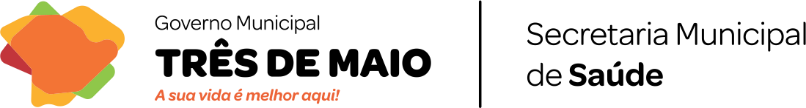 Setor de Vigilância SanitáriaDOCUMENTOS NECESSÁRIOS PARA OBTER OU RENOVAR  O ALVARÁ SANITÁRIO JUNTO A VIGILÂNCIA SANITÁRIA:                                                                 MASSOTERAPEUTACópia do alvará de localização da Prefeitura ou da taxa paga do corrente ano;Cópia do CNPJ ou CPF/RG, se autônomo;Cópia de certificado de cursos referente às atividades desenvolvidas, o mesmo deverá estar registrado junto a 14ª Coordenadoria de Saúde;Lista descrevendo as atividades e serviços que são desenvolvidos no local, assinada pelo proprietário (a);Lista descrevendo quais os produtos utilizados;Cópia do Certificado de limpeza de reservatório de água por firma credenciada (- 6 meses) ou declaração assinada pelo proprietário de não possuí-la no estabelecimento;Cópia da carteira de vacinação dos profissionais contra a Hepatite B;Preencher o formulário de requerimento;